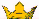 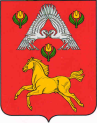 СЕЛЬСКАЯ  ДУМАВЕРХНЕПОГРОМЕНСКОГО СЕЛЬСКОГО ПОСЕЛЕНИЯСРЕДНЕАХТУБИНСКОГО  РАЙОНА   ВОЛГОГРАДСКОЙ  ОБЛАСТИ  Р Е Ш Е Н И Еот «06» декабря 2018 г.                    №136/238О внесении изменения в Устав Верхнепогроменского сельского поселения Среднеахтубинского муниципального района Волгоградской областиРуководствуясь Федеральным законом от 30.10.2017 № 299-ФЗ «О внесении изменений в отдельные законодательные акты Российской Федерации», Федеральным законом от 29.12.2017 № 443-ФЗ «Об организации дорожного движения в Российской Федерации и о внесении изменений в отдельные законодательные акты Российской Федерации», Федеральным законом от 31.12.2017 № 503-ФЗ «О внесении изменений в Федеральный закон «Об отходах производства и потребления» и отдельные законодательные акты Российской Федерации», Федеральным законом от 18.04.2018 № 83-ФЗ «О внесении изменений в отдельные законодательные акты Российской Федерации по вопросам совершенствования организации местного самоуправления», Законом Волгоградской области от 16.07.2018 № 86-ОД «О внесении изменения в статью 1 Закона Волгоградской области от 28 ноября 2014 г. № 156-ОД «О закреплении отдельных вопросов местного значения за сельскими поселениями в Волгоградской области» и статьей 28 Устава Верхнепогроменского сельского поселения Среднеахтубинского муниципального района Волгоградской области, сельская  Дума  Верхнепогроменского  сельского поселения         решил(а):	1. Внести в Устав Верхнепогроменского сельского поселения Среднеахтубинского муниципального района Волгоградской области, принятый решением сельской Думой Верхнепогроменского сельского поселения от «08»августа 2014 г. № 106/258 (в редакции решений: от «04»марта 2015 г. № 19/35, от «27»апреля 2015 г. № 26/43, от «02»сентября 2015 г. № 40/57, от «02»марта 2016 г. № 61/95, от «01»июня 2016 г. № 68/102, от «05»сентября 2016 г. № 73/109, от «24»марта 2017 г. № 89/153, от «05»июля 2017 г. № 95/165, от «09» октября 2017 г. № 102/173, от «25» декабря  2017 г. № 111/199, от «09» апреля .2018 г. № 119/213) следующие изменения:В части 1 статьи 5.2 Устава Верхнепогроменского сельского поселения Среднеахтубинского муниципального района Волгоградской области:1) пункт 1 изложить в следующей редакции:	«1) дорожная деятельность в отношении автомобильных дорог местного значения в границах населенных пунктов Верхнепогроменского сельского поселения и обеспечение безопасности дорожного движения на них, включая создание и обеспечение функционирования парковок (парковочных мест), осуществление муниципального контроля за сохранностью автомобильных дорог местного значения в границах населенных пунктов Верхнепогроменского сельского поселения, организация дорожного движения, а также осуществление иных полномочий в области использования автомобильных дорог и осуществления дорожной деятельности в соответствии с законодательством Российской Федерации;»;2) пункт 10 изложить в следующей редакции:	«10) участие в организации деятельности по накоплению (в том числе раздельному накоплению) и транспортированию твердых коммунальных отходов;»;3) пункт 12 исключить.Пункт 3 части 1 статьи 22 Устава Верхнепогроменского сельского поселения Среднеахтубинского муниципального района Волгоградской области изложить в следующей редакции:«3) представление на утверждение сельской  Думы  Верхнепогроменского  сельского поселения проекта бюджета Верхнепогроменского сельского поселения, стратегии социально-экономического развития Верхнепогроменского сельского поселения, отчетов об их исполнении (реализации)». Пункт 3 статьи 24 Устава Верхнепогроменского сельского поселения Среднеахтубинского муниципального района Волгоградской области изложить в следующей редакции:«3) подготовка и реализация стратегии социально-экономического развития Верхнепогроменского сельского поселения, а также подготовка, корректировка, утверждение и реализация плана мероприятий по реализации стратегии социально-экономического развития Верхнепогроменского сельского поселения, прогноза социально-экономического развития Верхнепогроменского сельского поселения на среднесрочный или долгосрочный период, бюджетного прогноза Верхнепогроменского сельского поселения на долгосрочный период, муниципальных программ;».1.4. В статье 32 Устава Верхнепогроменского сельского поселения Среднеахтубинского муниципального района Волгоградской области: 1) пункт 2 части 2 изложить в следующей редакции:«2) муниципальные нормативные правовые акты, затрагивающие права, свободы и обязанности человека и гражданина, устанавливающие правовой статус организаций, учредителем которых выступает Верхнепогроменское сельское поселение, а также соглашения, заключаемые органами местного самоуправления Верхнепогроменского сельского поселения с иными органами местного самоуправления;»;2. Настоящее решение подлежит официальному обнародованию после его государственной регистрации и вступает в силу после его официального обнародования.Подпункт 1 пункта 1.1. настоящего решения вступает в силу с 30.12.2018.Подпункты 2 и 3 пункта 1.1. настоящего решения вступают в силу с 01.01.2019. Глава Верхнепогроменскогосельского поселения                                                                           К.К. Башулов